Fig S4: Adjusted Odds Ratio (AOR) showing the inverse risk association between dementia and TNF blocker or methotrexate compared to the no-drug group adjusting for age, gender, race in patients with diagnoses of rheumatoid arthritis and “hypertensive disorder, systemic arterial”. The analysis excluded patients with both a TNF blocker and methotrexate.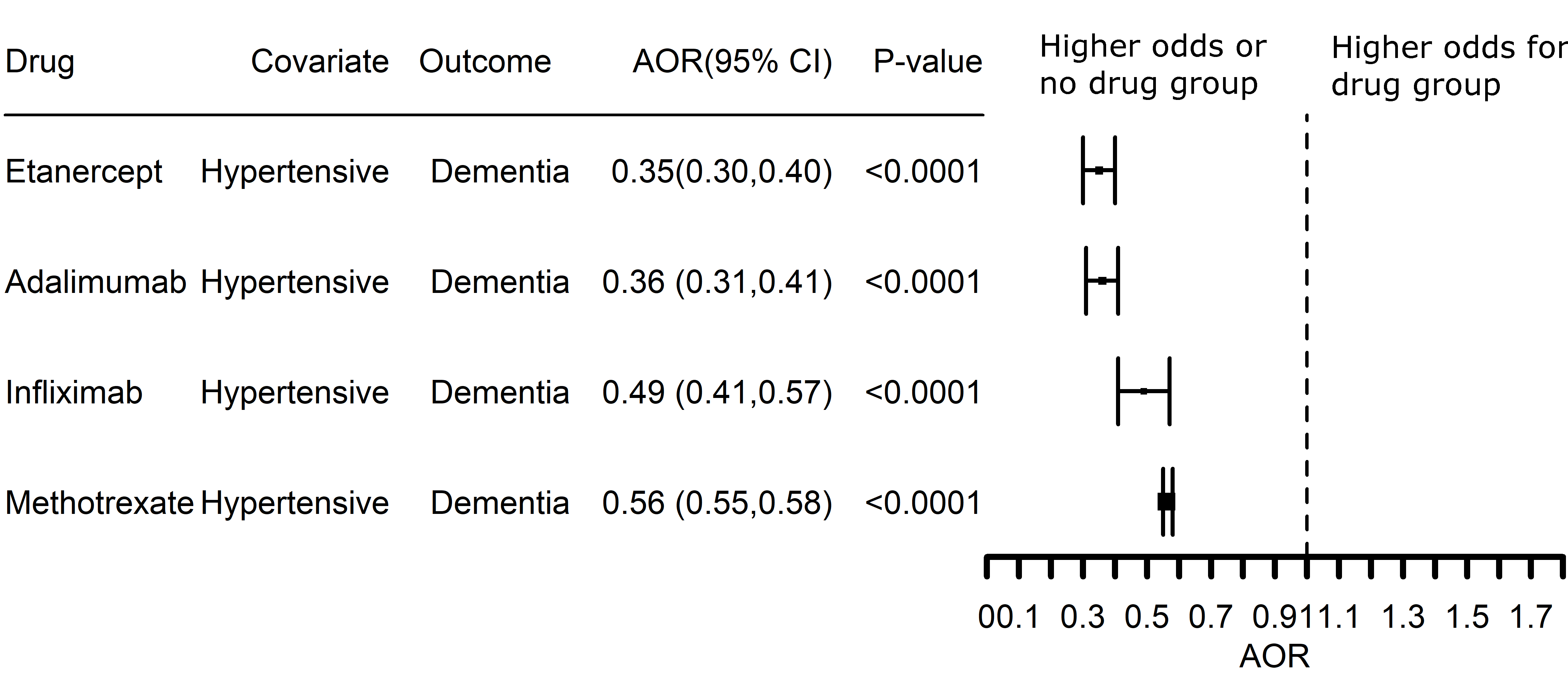 